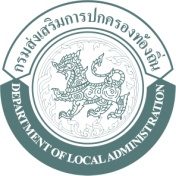 วาระการประชุมท้องถิ่นอำเภอและหัวหน้ากลุ่มงาน สนง.ส่งเสริมการปกครองท้องถิ่นจังหวัดพิษณุโลกครั้งที่  5 / 2554วันที่  9  พฤษภาคม  2554   ณ  ห้องประชุม สนง.ส่งเสริมการปกครองท้องถิ่นจังหวัดพิษณุโลกเริ่มประชุม  เวลา  09.00 น.ระเบียบวาระที่ 1.	เรื่องที่ประธานแจ้งให้ที่ประชุมทราบ1…………………………………………………………………………………………………..……………….……..2…………………………………………………………………………………………………..………………….…..3………………………………………………………………………………………...………..……………….……..ระเบียบวาระที่ 2.	รับรองรายงานการประชุม ครั้งที่ 3 / 2554  เมื่อวันที่ 9 มีนาคม 2554  …………………………………………………………………………………….…………………………………….……………………………………………………………………………………….………………….……………………ระเบียบวาระที่ 3.	เรื่องสืบเนื่องจากการประชุมครั้งที่ 3 / 2554  เมื่อวันที่ 9 มีนาคม 2554   โครงการก่อสร้างสถานีสูบน้ำด้วยไฟฟ้าบริเวณบ้านปากรองพร้อมระบบส่งน้ำอันเนื่องมาจากพระราชดำริ (อ.ชาติตระการ) …………………………………………………………………………………….…………………………………….……………………………………………………………………………………….…………………….…………………3.2 โครงการพัฒนาที่ดินมูลนิธิชัยพัฒนา (อ.พรหมพิราม)…………………………………………………………………………………….…………………………………….……………………………………………………………………………………….…………………….…………………3.3 การดำเนินงาน “โครงการบ้านท้องถิ่นไทย เทิดไท้องค์ราชัน 84 พรรษา” …………………………………………………………………………………….…………………………………….……………………………………………………………………………………….…………………….…………………3.4 ศูนย์พัฒนาเด็กเล็กขององค์กรปกครองส่วนท้องถิ่น…………………………………………………………………………………….…………………………………….……………………………………………………………………………………….…………………….…………………3.5 การถ่ายโอนภารกิจของ องค์กรปกครองส่วนท้องถิ่น…………………………………………………………………………………….…………………………………….……………………………………………………………………………………….…………………….…………………3.6 การก่อสร้างพระบรมราชานุสาวรีย์พ่อขุนบางกลางท่าว…………………………………………………………………………………….…………………………………….……………………………………………………………………………………….…………………….…………………/3.7...-2-3.7 การติดตามประเมินผลแผนพัฒนาท้องถิ่นโครงการจัดทำระบบสารสนเทศการบริหารจัดการเพื่อการวางแผน และติดตามประเมินผลการใช้จ่ายงบประมาณขององค์กรปกครองส่วนท้องถิ่น…………………………………………………………………………………….…………………………………….……………………………………………………………………………………….………….……………………………3.8 ติดตามเรื่องร้องเรียน…………………………………………………………………………………….…………………………………….……………………………………………………………………………………….…………….…………………………3.9  สรุปผลการเบิกจ่ายเงินงบประมาณ…………………………………………………………………………………….…………………………………….……………………………………………………………………………………….…………….…………………………3.10  ติดตามผลความคืบหน้าการดำเนินการตามข้อเสนอแนะของ  สตง.ภูมิภาคที่ 10  ในประเด็นที่เกี่ยวข้องกับการดำเนินการทางละเมิดและวินัย …………………………………………………………………………………….…………………………………….……………………………………………………………………………………….….……………………………………ระเบียบวาระที่ 4	เรื่องเพื่อทราบกลุ่มงานมาตรฐานฯ	4.1 การปรับปรุงกรอบพนักงานจ้าง 4 ปี  (หน้า  1)…………………………………………………………………………………….…………………………………….……………………………………………………………………………………….…..……………………………………กลุ่มงานส่งเสริมฯ   	4.2 สรุปผลการสำรวจแสดงความคิดเห็นการจัดงาน “วันท้องถิ่นไทยประจำปี ๒๕๕๕”  			(หน้า  11)…………………………………………………………………………………….…………………………………….…………………………………………………………………………………………………………………………………	4.3 โครงการสังคมไทยร่วมกันคืนครูดีให้ศิษย์ เชิดชู  ยกย่อง “ครูสอนดี”…………………………………………………………………………………….…………………………………….……………………………………………………………………………………….……………………………….………	4.4 การพิจารณาคัดเลือกผลงานการประกวดการบริหารจัดการโครงการพัฒนาแหล่งน้ำขนาดเล็กตามแนวพระราชดำริ(หนังสือ จว.พล. ที่ พล 0037.3/ว 2460  ลว. 3 พ.ค. 54) (หน้า  14)…………………………………………………………………………………….…………………………………….……………………………………………………………………………………….……………………………..…..……/4.5…-3-4.5  โครงการ “ท้องถิ่นไทย รวมใจภักดิ์ รักษ์พื้นที่สีเขียว”…………………………………………………………………………………….…………………………………….……………………………………………………………………………………….……………………………..…..……			4.6 โครงการปลูกไม้ดอกบริเวณถนนขององค์กรปกครองส่วนท้องถิ่น…………………………………………………………………………………….…………………………………….……………………………………………………………………………………….……………………………..…..……4.7 เบี้ยยังชีพผู้สูงอายุ   (หน้า  40)…………………………………………………………………………………….…………………………………….……………………………………………………………………………………….……………………………..…..……กลุ่มงานกฎหมายฯ		4.8 หารือผลการดำเนินการความรับผิดทางละเมิดของเจ้าหน้าที่		(หนังสือ สถ. ที่ มท 804.4/3512  ลว. 20 เมษายน 2554) (หน้า  15)…………………………………………………………………………………….…………………………………….……………………………………………………………………………………….……………………………..…..……กลุ่มงานการเงินฯ     	4.9 การเบิกจ่ายเงินอุดหนุนเฉพาะกิจประจำปีงบประมาณ พ.ศ.2551 - 2553(หนังสือ ที่ มท 0808.1/502  ลงวันที่  8  กุมภาพันธ์  2554 ) …………………………………………………………………………………….…………………………………….……………………………………………………………………………………….……………………………..…..……4.10 ติดตามความคืบหน้าผลการดำเนินการตามข้อเสนอแนะของ สตง.ภูมิภาคที่ 10 (หน้า  19)…………………………………………………………………………………….…………………………………….……………………………………………………………………………………….……………………………..…..……4.11 การตรวจสอบการคลัง อปท.ประจำปีงบประมาณ พ.ศ.2554  ของเจ้าหน้าที่ จากกองตรวจสอบระบบการเงินบัญชีท้องถิ่น  กรมส่งเสริมการปกครองท้องถิ่น(หนังสือ สถ. ที่ มท 0805/3180 ลว. 4 เมษายน  2554 (หน้า  21)…………………………………………………………………………………….…………………………………….……………………………………………………………………………………….……………………………..…..……4.12 โครงการฝึกอบรมเพิ่มประสิทธิภาพของหัวหน้า จนท.พัสดุ และ จนท.พัสดุประจำปีงบประมาณ พ.ศ.2554  (หนังสือ จว.พล. ที่ พล 0037.5/ว 2231 ลว. 21 เมษายน 2554) (หน้า  32)…………………………………………………………………………………….…………………………………….……………………………………………………………………………………….……………………………..…..……/4.12…-4-4.13 ผลการออกสลากบำรุงกาชาดไทยกรมส่งเสริมการปกครองท้องถิ่น ประจำปี 2554(หนังสือ จว.พล. ที่ พล 0037.5/ว 177 ลว. 21 เมษายน 2554) (หน้า  39)…………………………………………………………………………………….…………………………………….……………………………………………………………………………………….……………………………..…..……ระเบียบวาระที่ 5  	เรื่องอื่น ๆ …………………………………………………………………………………….…………………………………….……………………………………………………………………………………….……………………………..…..………………………………………………………………………………………….…………………………………….……………………………………………………………………………………….……………………………..…..……*****************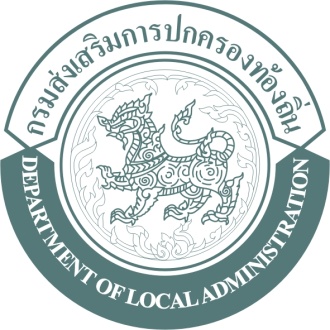 วาระการประชุมนายก/ปลัด อปท. พล.ครั้งที่ 5 / 2554วันที่  9  พฤษภาคม 2554    ณ  ห้องประชุม  771  ศาลากลางจังหวัดพิษณุโลกเริ่มการประชุม  เวลา  เวลา  13.30 น.